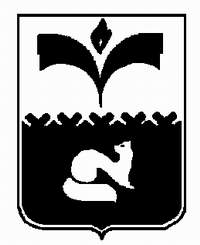 ДУМА ГОРОДА ПОКАЧИХанты-Мансийский автономный округ - ЮграРЕШЕНИЕот 27.03.2013 				                                    № 30Об исполнении решения Думы города Покачи от 24.10.2012 № 104 «О приостановлении действиянекоторых норм решения Думы города от 19.09.2011№ 62 «О Положении «О порядке и сроках предоставления, утверждения и опубликования отчетов органов местного самоуправления идолжностных лиц местного самоуправления» 	Заслушав информацию об исполнении решения Думы города Покачи от 24.10.2012 № 104 «О приостановлении действия некоторых норм решения Думы города от 19.09.2011№ 62 «О Положении «О порядке и сроках предоставления, утверждения и опубликования отчетов органов местного самоуправления и должностных лиц местного самоуправления», в соответствии со статьей 65 Регламента Думы города Покачи, Дума городаРЕШИЛА:1. Решение Думы города Покачи от 24.10.2012 № 104 «О приостановлении действия некоторых норм решения Думы города от 19.09.2011 № 62 «О Положении «О порядке и сроках предоставления, утверждения и опубликования отчетов органов местного самоуправления и должностных лиц местного самоуправления» снять с контроля. Председатель Думы города                     			      Н. В. Борисова